Hello everyone ! 	Mercredi 1er avril 2020Rituels Anglais What’s the date today ? _______________________________Today is … 			Yesterday was … 			Tomorrow will be …How are you ? I am __________________What’s the weather like ? It’s ___________ and _______________ÉnigmeCherche les 7 différence puis colorie les poissons comme tu en as envie. 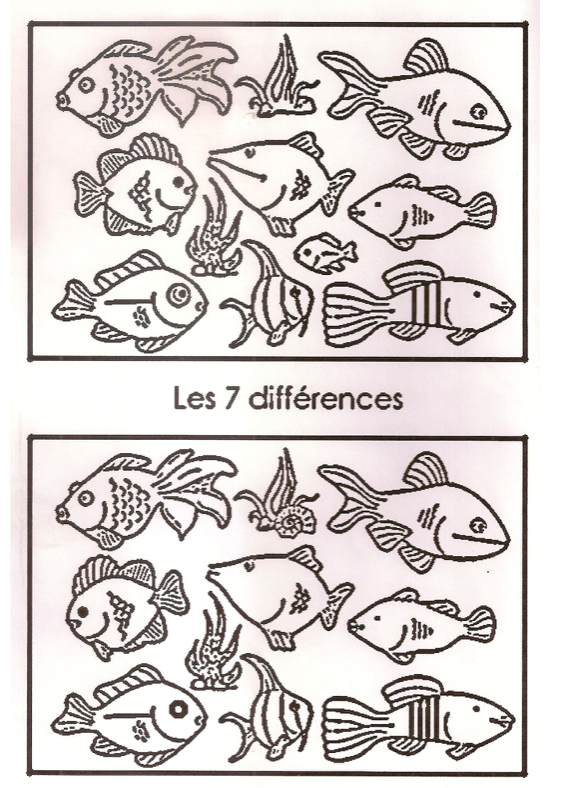 MesuresTe souviens-tu ? Le périmètre du carréLe périmètre du carré se calcule en additionnant la mesure de chacun de ses côtés : c + c + c + c. Comme les 4 côtés du carré sont égaux, on fait 4 x c.Pcarré = 4 x c  1- Périmètre du carré. Complète le tableau suivant.Si je connais la mesure du périmètre du carré, comment puis-je trouver la mesure du côté ? Barre ce qui ne convient pas. Le côté est 4 fois plus grand/petit que le périmètre. Il faut donc que je divise/multiplie le périmètre par 4 pour trouver la mesure du côté. c = Pcarré : 42- Périmètre du carré. Complète le tableau suivant.3- Trace un carré dont le périmètre mesure 28 cm. Utilise ton matériel de géométrie (règle, équerre).Le périmètre du rectangle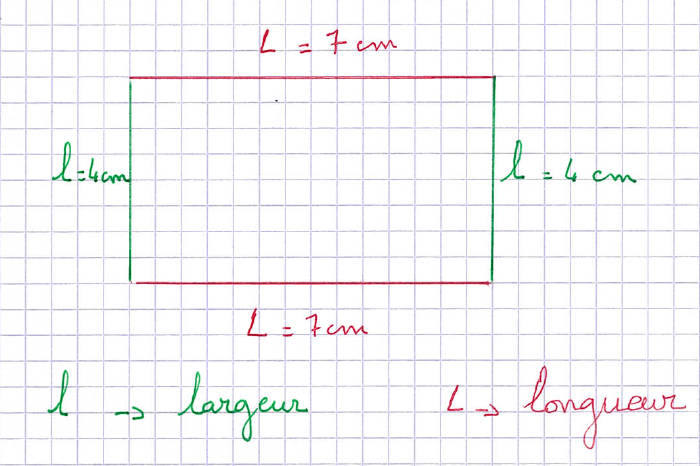 Périmètre = L + L + l + lPérimètre = (2 x L) + (2 x l)  Périmètre = (2 x 7) + (2 x 4) = 14 + 8 = 22 cmou 	Périmètre = (L + l) x 2  Périmètre = (7 + 4) x 2 = 11 x 2 = 22 cmCalcule la mesure des périmètres des rectangles suivants. Exemple : Longueur = 5 cm		largeur = 3 cm 		Périmètre = (2 x L) + (2 x l)  Périmètre = (2 x 5) + (2 x 3) = 10 + 6 = 16 cmouPérimètre = (L + l) x 2  Périmètre = (5 + 3) x 2 = 8 x 2 = 16 cmÀ toi : Longueur = 10 cm		largeur = 4 cm 		Périmètre = ……………………………………………………………………………………………………………………Longueur = 14 cm		largeur = 8 cm 		Périmètre = ……………………………………………………………………………………………………………………Longueur = 21 cm		largeur = 7 cm 		Périmètre = ……………………………………………………………………………………………………………………Sur ton cahier du jour, mets la date puis « mesures » et effectue les exercices suivants de ton livre de mathématiques : n°2 page 176 et n°6 page 177.Lecture : Gare au carnage, Amédée Petipotage1) À l’aide des mots proposés, complète le résumé des chapitres 14 et 15.  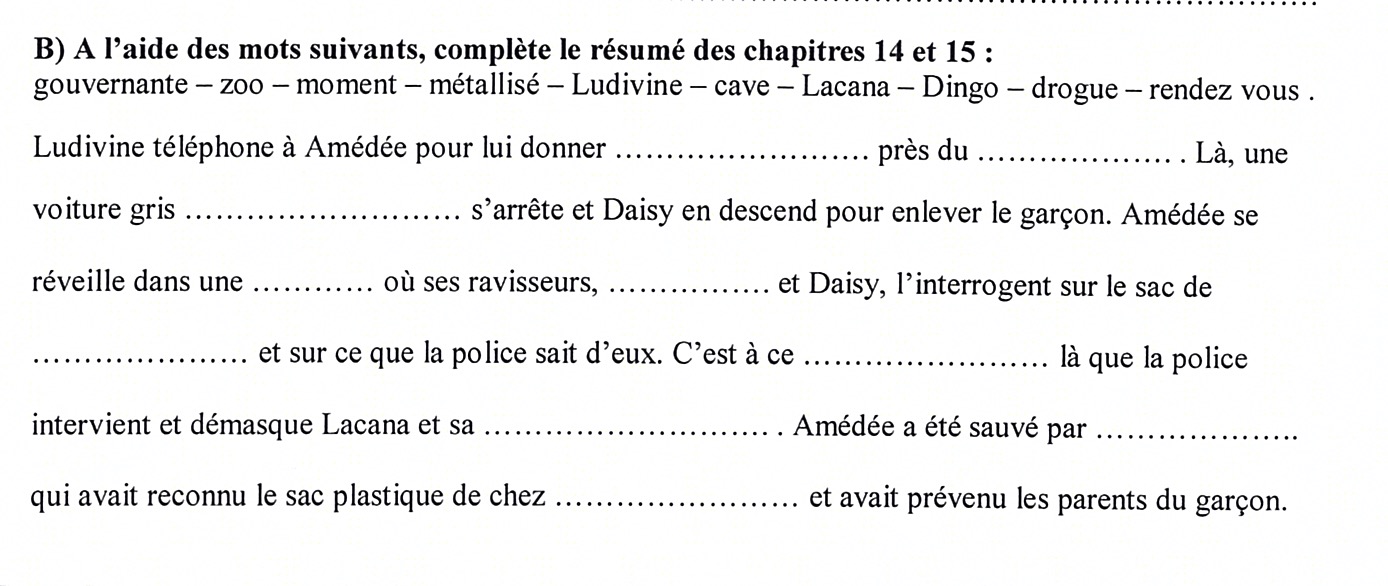 2) As-tu aimé ce livre ? Explique pourquoi. Si tu peux m’envoyer par mail cette partie, ce serait parfait : je compte sur toi. Vocabulaire : les expressionsCinq sur CinqSi tous les joursvous en avez gros sur la patate,vous êtes dans les choux,vous ramenez votre fraise,vous avez aussi la pêche,et même si vous prenez un marron, c’est bien : vous avez consommé cinq fruit et légumes. 		Constantin KaïtérisCherche le sens des expressions utilisées dans ce poème : en avoir gros sur la patate  _______________________être dans les choux  _______________________ramener sa fraise  _______________________avoir la pêche  _______________________prendre un marron  _______________________Trouve d’autres expressions qui utilisent des noms de fruits ou de légumes. Envoie-moi par mail les expressions que tu trouveras : j’en ferai un récapitulatif que je partagerai ensuite avec vous. Pour te cultiver… L’origine du « poisson d’avril »L’origine du « poisson d’avril » est mal connue… mais voici ce que l’on trouve : 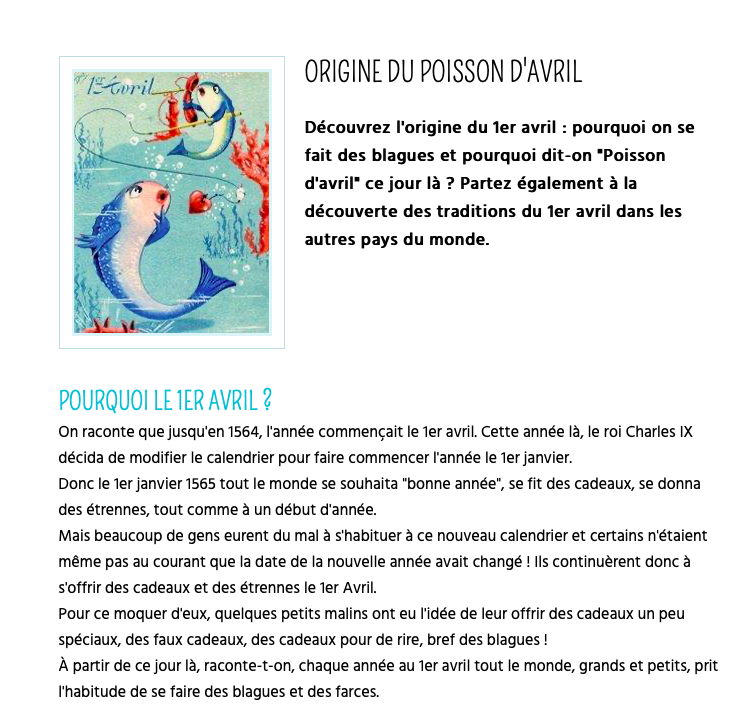 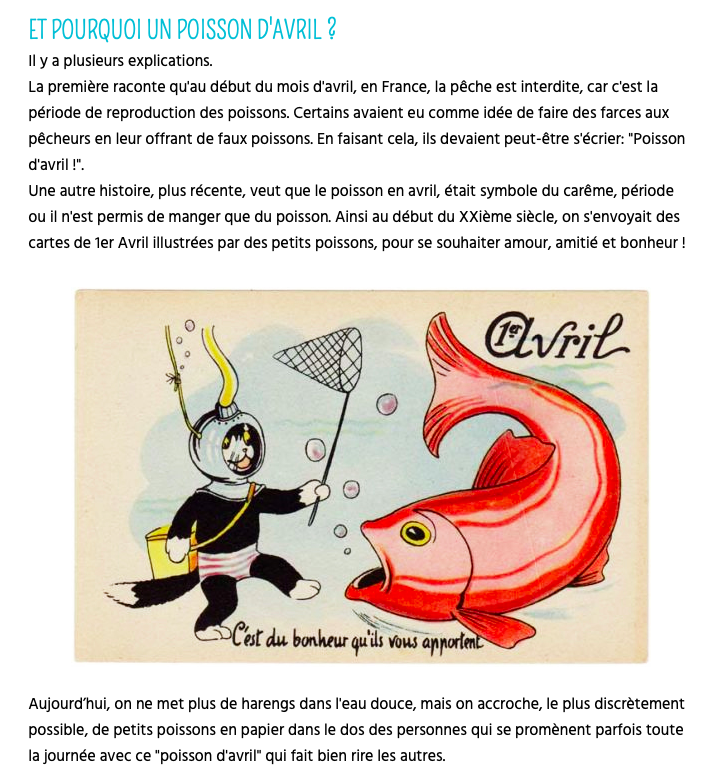 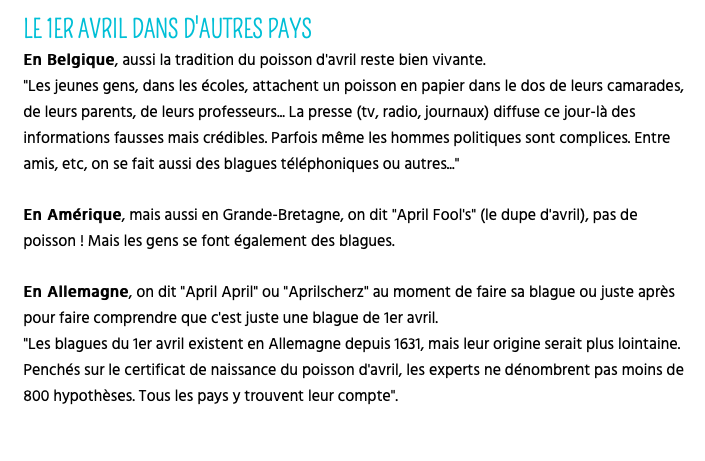 Et pour jouer !!!!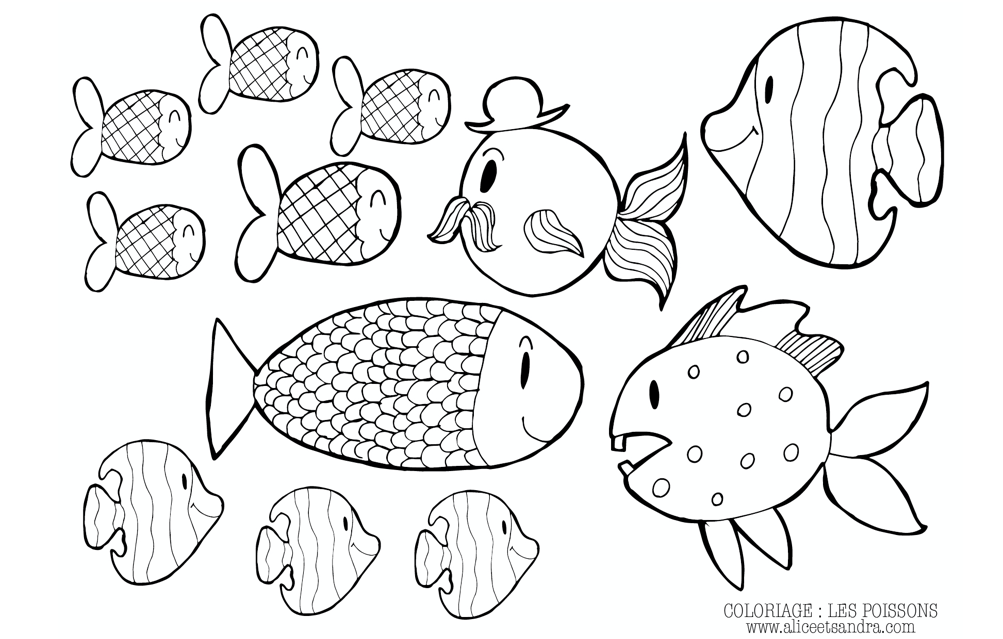 Côté (en m)49812,56,5Périmètre (en m)  4 x cPérimètre (en m)2412405052Côté (en m)P : 4Gare au carnage, Amédée Petipotage !Gare au carnage, Amédée Petipotage !De carnaval en cave / Clodo, c’est un humain, non mais Date : Date : 